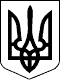 Дергачівська міська радаVІІ сесія VІІ скликанняРІШЕННЯВід 19 лютого 2016 року                                                                                          № 69Про надання матеріальної допомоги громадянам - мешканцям міста Дергачі на поховання ріднихРозглянувши заяви громадян - мешканців міста Дергачі про надання матеріальної допомоги на поховання рідних, акти депутатів Дергачівської міської ради, з метою підтримки громадян, які опинилися в складних життєвих обставинах, виходячи із заходів щодо реалізації Програми соціально-економічного та культурного розвитку міста Дергачі на 2016 рік, затвердженої рішенням №19 VІІ сесії Дергачівської міської ради VІІ скликання від 19 лютого 2016 року, фінансування в межах реальних можливостей бюджету, враховуючи рекомендації постійної комісії з питань планування, бюджету та фінансів Дергачівської міської ради, керуючись ст.ст. 26, 59 Закону України «Про місцеве самоврядування в Україні» міська рада, -ВИРІШИЛА:2.	Надати матеріальну допомогу громадянам-мешканцям міста Дергачі на поховання рідних згідно додатку 1,2 (додається).3.	Контроль за виконанням даного рішення покласти на постійну комісію з питань планування, бюджету та фінансів Дергачівської міської ради. Дергачівський міський голова                                                                О.В.ЛисицькийДодаток 1 до рішення № 69VІІ  сесії VІІ скликання  Дергачівської міської ради від  19 лютого  2016 рокуСписок мешканців міста Дергачі, яким надається матеріальна допомога на поховання рідних (видача готівкою)Заступник Дергачівського міського голови з фінансово-економічних питань 		О.С. ХристенкоДодаток 2 до рішення № 69VІІ  сесії VІІ скликання  Дергачівської міської ради від  19 лютого  2016 рокуСписокмешканців міста Дергачі, яким надається матеріальна допомога на поховання рідних(перерахування комунальному підприємству «Дергачівська міська ритуальна служба»)Заступник Дергачівського міського голови з фінансово-економічних питань 				         		        О.С. Христенко №п/пПрізвище, Ім’я, по-батьковіАдреса заявникаСума,грн.1.Маслій Юрій Сергійович на поховання батька Маслія Сергія Івановичам. Дергачі, вул. Перемоги, 19500,002.Сербін Михайло Олександровична поховання матеріКобзар Людмили Михайлівним. Дергачі, вул. Трудова, 61500,003.Шкуратова Вікторія Вікторівнана поховання матері Малець Лідії Вікторівним. Дергачі, вул. Кутянська (колишня вул. Ілліча) , 10500,004.Лісіціна Тамара Павлівнана поховання чоловікаЛісіціна Олександра Трохимовичам. Дергачі, вул. Потьомкіна, 321000,00№ п/пПрізвище, Ім’я, по-батьковіАдреса заявникаСума, грн.Камишнікова Любов ВолодимирівнаНа поховання матері Ходак Прасковії Степанівним. Дергачі, вул. Перемоги, 391893,70Бессонова Валентина Миколаївнана поховання матері Ємець Катерини Григорівним. Дергачі, пров. Парковий (колишній пров. Петровського), 161256,86Болибік Наталія Ігорівнана поховання батькаБолибік Ігора Валентиновичам. Дергачі, вул. Сумський шлях (колишня Петровського), 29499,88Іванець Віктор Васильовична поховання матеріІванець Марії Іванівним. Дергачі, вул. Садова, 10-Г, 53653,24Булавенко Тетяна Миколаївнана поховання батька Булавенка Миколи Васильовичам. Дергачі, вул. Степова, 45, кв.15896,43